ZADANIE NR 1 - GAJEWO Dostawa czterech śmietników parkowych (wraz ze słupkami) do siedziby zamawiającego – Gajewo, ul. Leśna :Kosz na śmieci DIN – kolor pomarańczowymateriał: polietylen wysokiej gęstości (HDPE)wyposażony w zamknięcie uniemożliwiające otwieranie przez osoby postronneprzeznaczony do montażu na słupku, do ściany itp.odporny na zmiany temperatury i udary mechanicznekolor: pomarańczowypojemność :  około 50L WYCIĄG 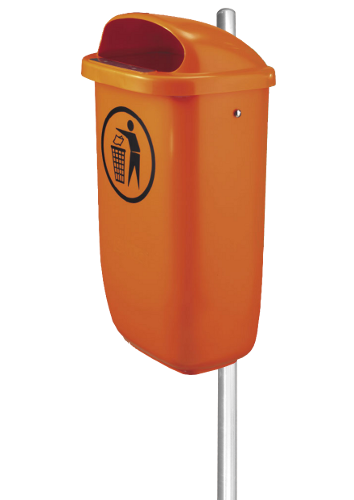             Rysunek poglądowyZADANIE NR 2 - Pierkunowo Dostawa i montaż czterech ławek betonowych stałych – Pierkunowo :przykręcone do podłoża utwardzonego Siedzisko - listwy z drewna grubości min. 4 cm malowane 2-krotniebetonowy fundamentczęści metalowe zabezpieczone farbami antykorozyjnymi lub ocynkowanejednolita kolorystyka oraz styl elementów ławek (z oparciem oraz bez oparcia)dwie ławki z oparciem            Rysunek poglądowy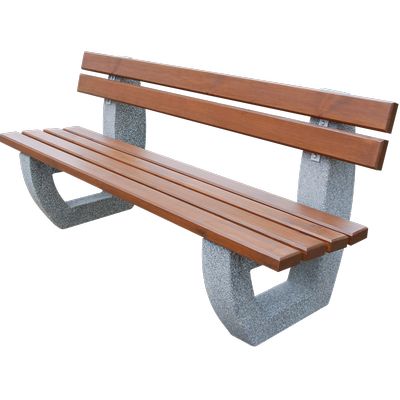 dwie ławki bez oparcia Rysunek poglądowy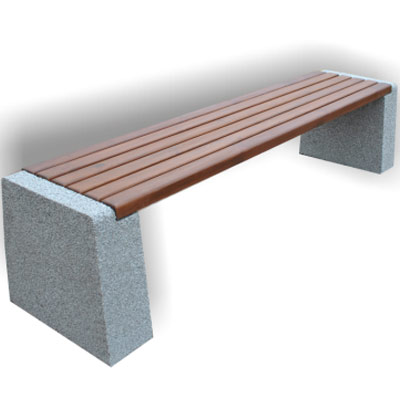 Dodatkowe informacje:
Trzy ławki (2 z oparciem oraz jedno bez oparcia) będą zamontowane na istniejącej kostce brukowej. Przy montażu ławek należy uwzględnić ich wypoziomowanie.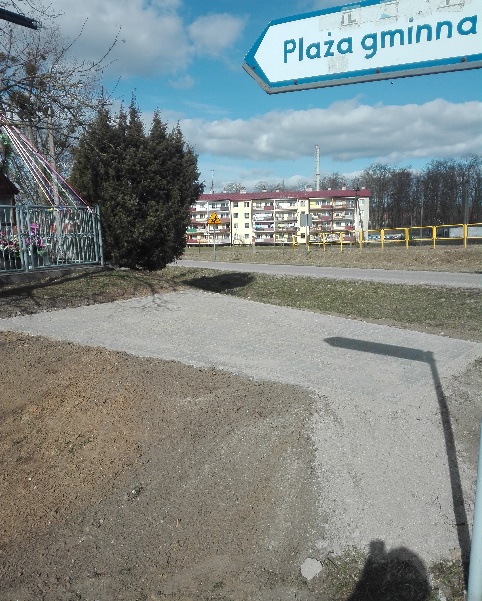 ZADANIE NR 3 - DOBA Dostawa i montaż dwóch stojaków na rowery – Dobastojak na rowery montowany na stałe w gruncie przystosowany do wszystkich typów i wielkości rowerów. Powłoka antykorozyjna – ocynkowana, zabezpieczająca przed korozją. Konstrukcja solidna, która zapewni bezpieczne utrzymanie rowerów w pionie. Długość min. 2 m, szerokość min 0,40 m, wysokość min. 0,35 m            Rysunek poglądowy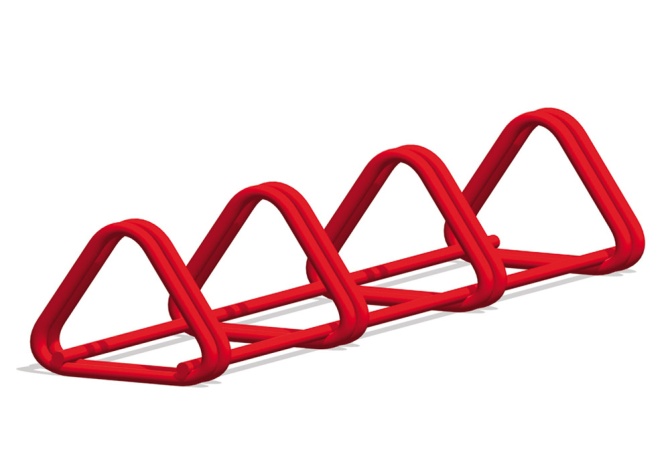 ZADANIE NR 4 – Kożuchy WielkieDostawa kompletu składanego -  stołu drewnianego wraz z dwiema ławkami – Kożuchy WielkieKomplet (stół + dwie ławki) wykonane z solidnych materiałów. Elementy ramy wykonane ze stali malowanej proszkowo. Elementy drewniane zaimpregnowane ciśnieniowo i lakierowane. Możliwość całkowitego złożenia metalowych nóg stołu i ławek. Długość min 180cm, wysokość stołu min. 75cm, wysokość ławek min 45cm. Rysunek poglądowy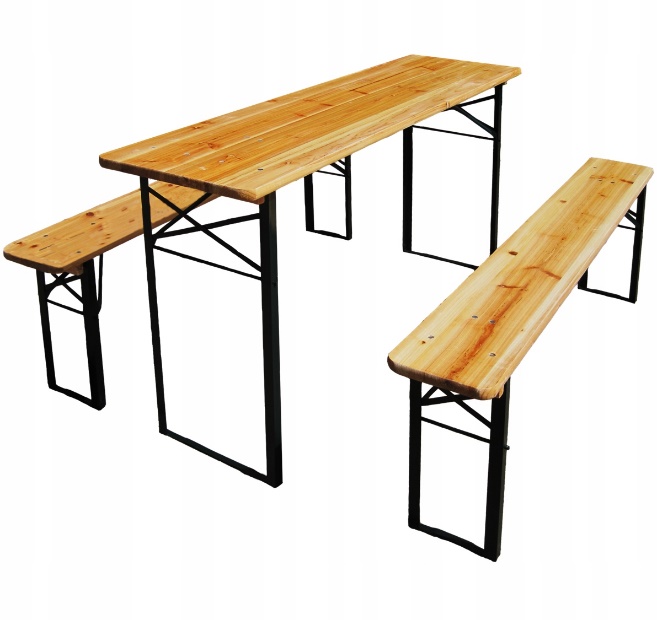 ZADANIE NR 5 – Sterławki MałeDostawa dziesięciu składanych kompletów -  stołu drewnianego wraz z dwiema ławkami – Sterławki MałeKomplet (stół + dwie ławki) wykonane z solidnych materiałów. Elementy ramy wykonane ze stali malowanej proszkowo. Elementy drewniane zaimpregnowane ciśnieniowo i lakierowane. Możliwość całkowitego złożenia metalowych nóg stołu i ławek. Długość min 180cm, wysokość stołu min. 75cm, wysokość ławek min 45cm. Rysunek poglądowyZADANIE NR 6 - Sulimy Dostawa i montaż czterech ławek ,,parkowych” do zabetonowania w gruncie – SulimyŁawki parkowe o solidnej i prostej konstrukcji, które należy zabetonować w gruncie. Długość minimum 190cm, elementy drewniane impregnowane powierzchniowo, listwy z drewna grubości min. 4 cm, stelaż ławki wykonany z rur min. fi 60mm malowanych proszkowo. Rysunek poglądowy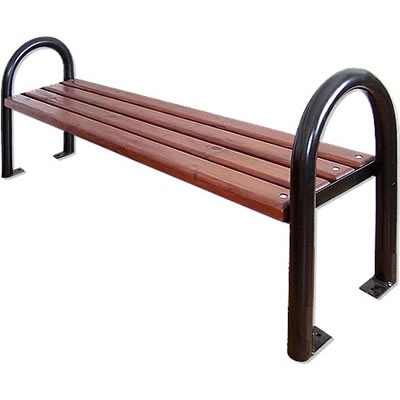 ZADANIE NR 7 - DOBA Dostawa dwóch śmietników parkowych (wraz ze słupkami) do siedziby zamawiającego – Doba :Kosz na śmieci DIN – kolor zielony	 materiał: polietylen wysokiej gęstości (HDPE)wyposażony w zamknięcie uniemożliwiające otwieranie przez osoby postronneprzeznaczony do montażu na słupku, do ściany itp.odporny na zmiany temperatury i udary mechanicznekolor: pomarańczowypojemność :  około 50L WYCIĄG 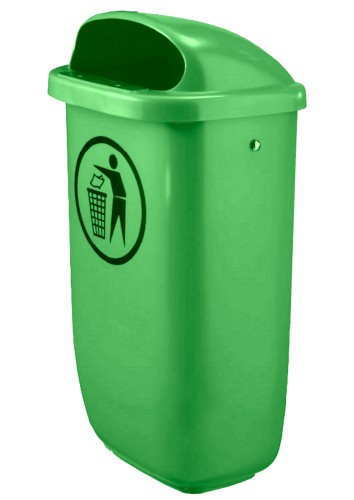                                                       Rysunek poglądowy